Coronavirus ResourcesCoping During Covid 19 - Childmind.org:https://childmind.org/coping-during-covid-19-resources-for-parents/Resources for Families During the Coronavirus Pandemic - Commonsense Media:https://www.commonsensemedia.org/resources-for-families-during-the-coronavirus-pandemic?j=7704934&sfmc_sub=170705329&l=2048712_HTML&u=143543082&mid=6409703&jb=1011&utm_source=covid19_landingpages_jim&utm_medium=emailBook: The Yucky Bug by Julia Cookhttps://youtu.be/ZD9KNhmOCV4Book: I am a Booger: Treat Me with Respect by Julia Cook Teaches the importance of proper hygiene World Health Organization’s Helping children cope with stress during the 2019-nCoV outbreakA coronavirus story for Littleshttps://660919d3-b85b-43c3-a3ad-3de6a9d37099.filesusr.com/ugd/64c685_319c5acf38d34604b537ac9fae37fc80.pdfHow you and Your Kids Can Destress During Coronavirus - PBS.org:https://www.pbs.org/parents/thrive/how-you-and-your-kids-can-de-stress-during-coronavirus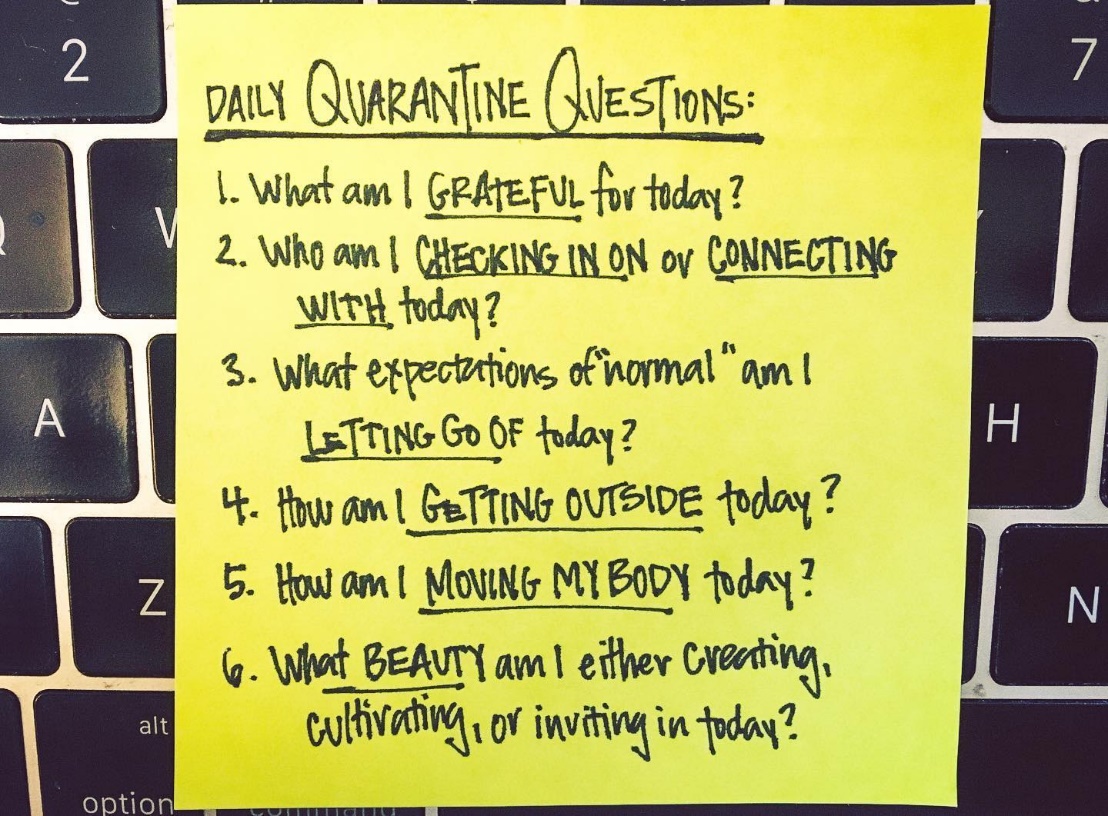 Financial Resources to Aid Families during the Corona Virus OutbreakIssaquah Food Bank: Coronavirus Response FAQ'sIssaquah School District support - technology, student meals, child care info: https://issaquah.wednet.edu/news-details/2020/03/19/isd-supports-isd-offers-laptops-and-hotspots-during-school-closure-nutrition-and-meals-and-school-aged-child-care-surveyKing County’s 2-1-1 Resource Line: https://www.crisisconnections.org/king-county-2-1-1/Unemployment due to COVID 19:  https://www.uwkc.org/news/unemployed-due-to-coronavirus-pandemic-heres-where-to-get-help/?fbclid=IwAR0gLU9w1rFDq13Wqy5XpXY80oNCCM8JVeR5Mp_86tupXmr1lcEno2oIEokComcast Internet: htts://corporate.comcast.com/covid-19Reduced Cost Internet Program: https://www.internetessentials.com/covid19